New Patient Registration Form – Child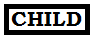 Please complete all pages in full using block capitals						  * It is your responsibility to keep us updated with any changes to your telephone number, email & postal address.  We may contact you with appointment details, test results or health campaigns.  If you do not consent to being contacted by SMS or Email, please tick here: SMS EmailChecklistPlease ensure the following are done and provided so that your registration can be completed successfullyPractice Use OnlySharing Your Health RecordWhat is your health record?Your health record contains all the clinical information about the care you receive.  When you need medical assistance it is essential that clinicians can securely access your health record. This allows them to have the necessary information about your medical background to help them identify the best way to help you. This information may include your medical history, medications and allergies.Why is sharing important?Health records about you can be held in various places, including your GP practice and any hospital where you have had treatment. Sharing your health record will ensure you receive the best possible care and treatment wherever you are and whenever you need it. Choosing not to share your health record could have an impact on the future care and treatment you receive. Below are some examples of how sharing your health record can benefit you:Sharing your contact details - This will ensure you receive any medical appointments without delaySharing your medical history - This will ensure emergency services accurately assess you if neededSharing your medication list - This will ensure that you receive the most appropriate medicationSharing your allergies - This will prevent you being given something to which you are allergic Sharing your test results - This will prevent further unnecessary tests being requiredIs my health record secure?Yes. There are safeguards in place to make sure only organisations you have authorised to view your records can do so. You can also request information regarding who has accessed your information from both within and outside of your surgery.Can I decide who I share my health record with?Yes. You decide who has access to your health record. For your health record to be shared between organisations that provide care to you, your consent must be gained.Can I change my mind?Yes. You can change your mind at any time about sharing your health record, please just let us know.Can someone else consent on my behalf?If you do not have capacity to consent and have a Lasting Power of Attorney, they may consent on your behalf. If you do not have a Lasting Power of Attorney, then a decision in best interests can be made by those caring for you.What about parental responsibility?If you have parental responsibility and your child is not able to make an informed decision for themselves, then you can make a decision about information sharing on behalf of your child. If your child is competent then this must be their decision.What is your Summary Care Record?Your Summary Care Record contains basic information including your contact details, NHS number, medications and allergies. This can be viewed by GP practices, Hospitals and the Emergency Services. If you do not want a Summary Care Record, please ask your GP practice for the appropriate opt out form. With your consent, additional information can be added to create an Enhanced Summary Care Record. This could include your care plans which will help ensure that you receive the appropriate care in the future.How is my personal information protected?The Clarkson Surgery will always protect your personal information. For further information about this, please see our Privacy Notice on our website or please speak to a member of our teamFor further information, please see: www.nhs.uk/NHSEngland/thenhs/records1. Background Details1. Background Details1. Background Details1. Background DetailsYour Child DetailsYour Child DetailsYour Child DetailsYour Child DetailsFirst NameSurnameAddressDate of BirthAddressHome TelephoneParent or Guardian DetailsParent or Guardian DetailsParent or Guardian DetailsParent or Guardian DetailsParent or Guardian DetailsYour NameRelationshipAddressHome TelephoneAddressWork TelephoneMobile TelephoneI consent to be contacted* by SMS on this number: I consent to be contacted* by SMS on this number: I consent to be contacted* by SMS on this number: I consent to be contacted* by SMS on this number: EmailI consent to be contacted* by email at this address: I consent to be contacted* by email at this address: I consent to be contacted* by email at this address: I consent to be contacted* by email at this address: Family Registered With UsFamily Registered With UsOther DetailsOther DetailsOther DetailsOther DetailsOther DetailsSchoolEthnicity White (UK) White (Irish)  White (Other)  Black Caribbean Black African Black Other Bangladeshi Indian  Pakistani Arabic Chinese OtherReligion C of E Catholic Other Christian  Buddhist Hindu Muslim Sikh Jewish Jehovah’s Witness No religion Other:Housing Own Home Sheltered House Refugee  Asylum SeekerOverseas Visitor Yes European Health Insurance Card Held (please bring details with you) European Health Insurance Card Held (please bring details with you) European Health Insurance Card Held (please bring details with you)Armed Forces Family MemberCommunication NeedsCommunication NeedsCommunication NeedsCommunication NeedsLanguageWhat is your main spoken language?                                                    Do you need and interpreter? Yes NoWhat is your main spoken language?                                                    Do you need and interpreter? Yes NoWhat is your main spoken language?                                                    Do you need and interpreter? Yes NoCommunicationDo you have any communication difficulties?   Yes    No          - If Yes please identify below -Do you have any communication difficulties?   Yes    No          - If Yes please identify below -Do you have any communication difficulties?   Yes    No          - If Yes please identify below -Communication Hearing aid Lip reading Large print Braille British Sign Language Makaton Sign Language     Guide dog2. Medical HistoryAllergiesPlease record any allergies or sensitivities belowMedical HistoryMedical HistoryMedical HistoryMedical HistoryHas your child suffered from any of the following conditions?Has your child suffered from any of the following conditions?Has your child suffered from any of the following conditions?Has your child suffered from any of the following conditions? Asthma Depression Diabetes EpilepsyAny other conditions, operations or hospital admission details:If your child is currently under the care of a Hospital or Consultant outside our area, please tell us here:Any other conditions, operations or hospital admission details:If your child is currently under the care of a Hospital or Consultant outside our area, please tell us here:Any other conditions, operations or hospital admission details:If your child is currently under the care of a Hospital or Consultant outside our area, please tell us here:Any other conditions, operations or hospital admission details:If your child is currently under the care of a Hospital or Consultant outside our area, please tell us here:Family HistoryFamily HistoryFamily HistoryFamily HistoryPlease record any significant family history of close relatives with medical problems and confirm which relative e.g. mother, father, brother, sister, grandparentPlease record any significant family history of close relatives with medical problems and confirm which relative e.g. mother, father, brother, sister, grandparentPlease record any significant family history of close relatives with medical problems and confirm which relative e.g. mother, father, brother, sister, grandparentPlease record any significant family history of close relatives with medical problems and confirm which relative e.g. mother, father, brother, sister, grandparent Asthma…………………. COPD………………...… Epilepsy………………… Heart Disease……….… Stroke…………….…….. Blood Pressure………… Diabetes………..……… Kidney Disease..……… Liver Disease..….…….. Depression………..…… Thyroid…………..….….. Cancer…………………..Other:Other:Other:Other:Current MedicationPlease check and include as much information about your child’s current medication belowIf they have a previous repeat medication list please give this to us & they may need a medication review appointmentDispensary / Out of Town PrescriptionsDispensary / Out of Town PrescriptionsYou can get your prescriptions from our dispensary if you live more than one mile in a straight line from the nearest chemist.  Would you like to use this service?         Yes        No          Parent or Guardian SignatureParent or Guardian SignatureParent or Guardian SignatureParent or Guardian SignatureSignatureI confirm that the information I have provided is true to the best of my knowledgeI confirm that the information I have provided is true to the best of my knowledgeNameDateCompleted & Signed Above FormCompleted & Signed GMS1 FormBirth CertificatePhoto Proof of ID   e.g. Passport, Photo Driving License or Photo ID cardProof of Address    e.g. Bank statement, Utility Bill or Council Tax from within the last 3 monthsAppointment Required Not Required           Photo ID Passport Driving licence            Identity card          Other      Proof of Address Utility Bill       Council Tax   Bank Statement    Other      4. Sharing Your Health RecordYour Health RecordDo you consent to your GP Practice sharing your Child’s health record with other organisations who care for them?     Yes  (recommended option)     No, except in an emergencyDo you consent to your GP Practice viewing your Child’s health record from other organisations that care for them?     Yes  (recommended option)                                                    NoYour Summary Care Record (SCR)Do you consent to your child having an Enhanced Summary Care Record with Additional Information?     Yes  (recommended option)                                                        NoParent or Guardian SignatureParent or Guardian SignatureParent or Guardian SignatureParent or Guardian SignatureSignatureNameDate